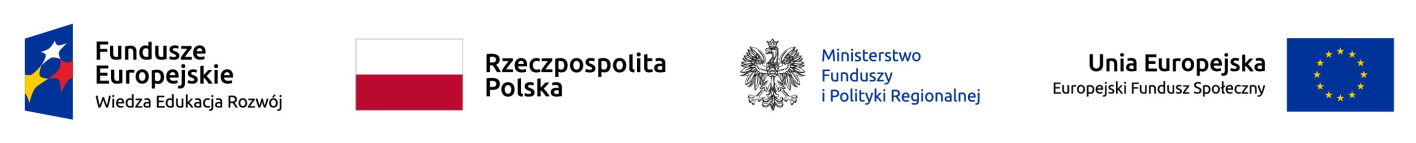 Skład Komisji Oceny Projektów dla konkursu nr POWR.02.19.00-IZ.00-00-001/211. Hanna Kądziela – przewodnicząca KOP, pracownik IOK2. Izabela Berta – Świderska – sekretarz KOP, pracownik IOK 3. Joanna Jurczyk – członek KOP, pracownik IOK4. Agata Grzybowska - członek KOP, pracownik IOK5. Natalia Barbara Marska-Dzioba - członek KOP, ekspert zewnętrzny6. Ewa Anna Nowińska - członek KOP, ekspert zewnętrzny7. Marcin Obijalski – członek KOP, ekspert zewnętrzny